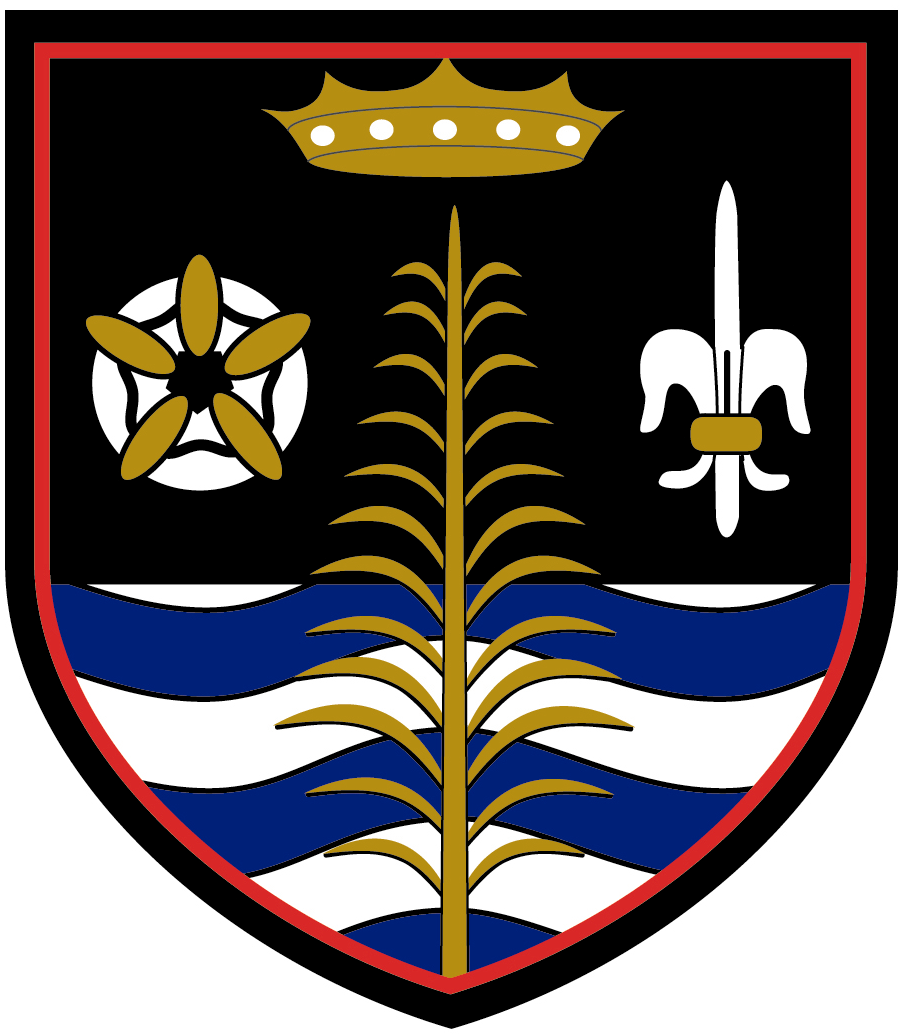 WELCOME TO OUR CATHOLIC SCHOOL‘Academic excellence and spiritual development through Christ’Dear Prospective ApplicantTeacher of Geography Full Time or 0.8 FTE (Possibly 3.8 days per week by negotiation) (MS/UPS) - temporary to cover Maternity Leave   Thank you for your interest in the above vacancy. We encourage applications from individuals who share our values whether they come from a faith or non-faith background. We are very proud of our school which has provided a distinctive Catholic education in the Burton Area since 1964.The school prides itself on its sense of family and community spirit. Every individual who studies or works here is valued as unique and being able to make their own contribution to the development of the school in the widest possible sense.It is a great honour for me to be the Headteacher of a school where a drive for the highest possible academic standards is accompanied by an equally strong one towards a much broader goal, which is to educate the ‘whole child’ and to give them every possible opportunity to become good, honest, caring and hard working citizens. The school prides itself on its highly inclusive philosophy and openly welcomes children and employees from all faith and non-faith backgrounds. The school is at a very exciting stage in its development and opened its own Sixth Form Centre in September 2014. Our Ofsted inspection in October 2016 judged the school to ‘require improvement’ but was very positive about the way it was being led and its overall direction of travel. If you look at our website you will see that we were delighted with our external examination results at both KS4 and KS5 this summer confirm that the school is very much moving in the right direction. All of the essential building blocks required for us to ‘Get to Good’ are now in place and we are looking forward to the future with a huge sense of optimism.I cannot give enough praise to the tireless efforts of staff, students and parents. We are all delighted with the positive impact that our ‘partnership effort’ has had on students and we are confident that this will increasingly be the pattern across the school going forward. If you are a hard worker, can put the interests of students at the heart of all that you do in your work and believe in the worth of every individual, then we are very interested in hearing from you. Applications from newly qualified teachers or candidates that are more experienced are welcome.If applicable please include evidence of your demonstrable track record in producing good external examination results in your supporting statement.  Please also make it clear in your application what you consider to be your own areas of particular strength, interest or expertise that you feel may add value to the work of the department. If you require any further clarification or information relating to this post please do not hesitate to contact Amelie Young Subject Leader for Geography, via email on amelie.young@robertsutton.staffs.sch.uk or by telephone.Please complete the application form via email to claire.mills@robertsutton.staffs.sch.uk by midday, Friday 8th December together with the recruitment monitoring and disclosure forms. Interviews are scheduled for the week beginning 11th December.Yours faithfully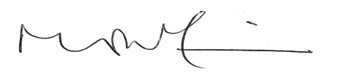 Martin CainHeadteacher November 2017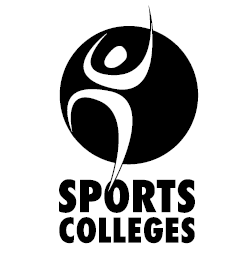 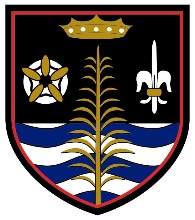 BLESSED ROBERT SUTTON CATHOLIC SPORTS COLLEGEBluestone Lane, StapenhillBurton on TrentDE15 9SD                                            Tel: 01283 749450                                                 Fax: 01283 749461e-mail claire.mills@robertsutton.staffs.sch.uk‘Academic excellence and spiritual development through Christ’Teacher of GeographyRequired January 2018Full Time or .8 FTE (MS/UPS)(Possibly 3.8 days per week by negotiation) Governors are seeking to appoint an outstanding practitioner with the ability to achieve good external examination outcomes in Geography. We encourage applications from individuals who share our values whether they come from a faith or non-faith background. We are looking to appoint an enthusiastic teacher with the ability to teach Geography throughout KS3 – KS5. Geography is very popular with students and produces good external examination results. The school is seeking to appoint someone who will be able to make a positive contribution to the department’s planning, preparation and delivery for the new GCSE and A Level. The post represents an excellent opportunity for a newly qualified teacher or more experienced colleague.We are an 11-18 Catholic comprehensive school serving Burton on Trent and the surrounding community. We are continuously developing and improving the school which has Specialist Sports College status and are committed to providing stimulating, challenging and high quality teaching and learning. We have a wide range of extra-curricular activities in school and the successful applicant will be expected to play a major part in the broader life of the school.  The school is committed to safeguarding and promoting the welfare of children and young people and therefore the appointment for this post is subject to an enhanced DBS disclosure.Please contact the school or visit our website at www.robertsutton.staffs.sch.uk for further details and an application form.Deadline for receipt of applications:   	Midday Friday 8th DecemberInterview date: 				Week beginning Monday 11th December A Brief Overview of the Geography Department‘Academic excellence and spiritual development through Christ’The successful applicant will be required to Geography at Key Stages 3, 4 and 5 and be able to contribute to the planning of the new GCSE and A Level specifications. Geography is exceptionally popular in the school and generates a strong interest from students at both Key Stage 4 and 5. The Department comprises two full-time and one part-time (0.8) member of teaching staff. The department team is enthusiastic and determined to provide a high quality learning experience for its students. Colleagues are keen to share good practice and adopt fresh ideas as part of the ongoing development of the department.  The school’s ambition is for teaching and learning in the department to be judged to be at least consistently good with outstanding features across all areas.Key Stage 3All students follow a three year Key Stage 3 and are taught through a two-week timetable, with 4 hours of Geography at Key Stage 3.  Students follow learning based schemes written by the department in line with the requirements of the National Curriculum.  Homework is integral to the schemes of work with an emphasis on encouraging learning outside of the classroom and improving the independent study skills of the students.  The schemes are leading edge in terms of providing differentiation for our students by task, outcome and preferred learning style.  Assessment is a continual process and the use of feedback is implicit in lessons.Key Stage 4The department currently teaches Geography AQA at GCSE level. Fieldwork is important and encouraged within our programmes. This takes place at a variety of locations including Rosliston and Burton Town Centre. We also take pupils to Iceland in Year 11.  Students in Key Stage 4 receive 5 hours of teaching per fortnight for each option they choose. Key Stage 5At A level we teach the new AQA specification. Fieldwork is both a core and vital part of this course and is viewed by students and colleagues as an extremely important part of the curriculum. Coastal systems and management are studied in Dawlish, and other relevant visits to local sites of interest will form a core part of the learning experience for students. Sixth Form students receive 9 hours of teaching per fortnight. Amelie YoungSubject Leader for GeographyNovember 2017